Смета на материалы и выполнение работ по установке оконСмета на материалы и выполнение работ по ремонту пола№Наименование материалов и работЕд.изм.Кол-воЦена за единицу, грн..Сумма, грн..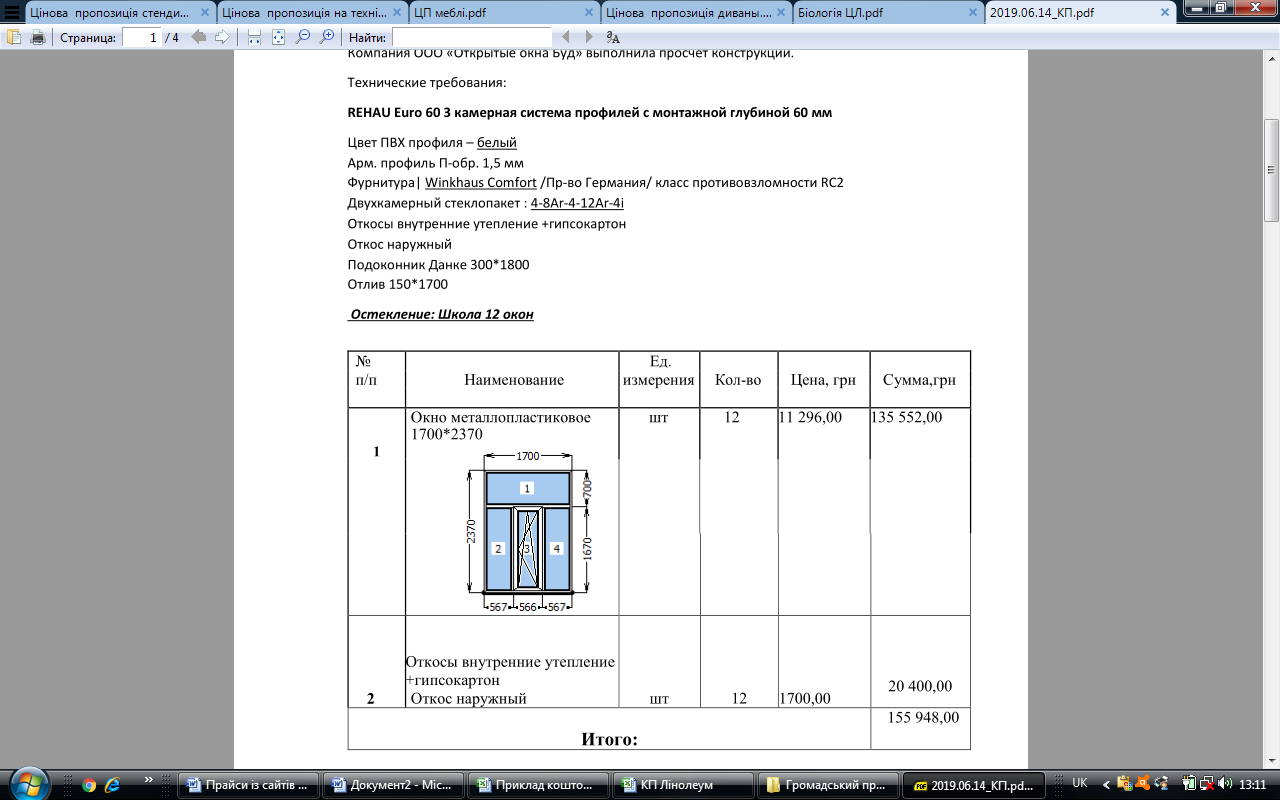 Ед.1211296135552Демонтаж оконных блоковЕд.121201440Установка оконных блоковЕд.122002400Установка подоконниковед1265780Установка отливовед1265780Монтаж откосов из гипсокартона с креплением на клейМ пог.781007800Гипсокартон влагостойкий, 10-12 ммед101541540Шпаклевание откосовМ224801920Контрашульц, 2,5 мМ. пог789702Покраска откосов водоэмульсионкойМ224751810Шпаклевка Кнауф, стартовая, 30кгЕд.2112224Шпаклевка Кнауф, финишная, 25кгЕд.2112224Краска водоэмульсионная, 10 кгЕд.3260780Всего:155948№наименование материалов и комплектующихед. изм.кол-воЦена, грн. Сумма, грн. 1Линолеум Juteks Strong Plus 1161 (дерево) 3мм.кв.55,80198,0011 048,402Клей для приклеивания  линолеумаKiilto Extra 17кгшт12150,402 150,404Плинтус  Стандарт с коробом, 2,5м шт2332,00736,005Угол внутреннийшт86,0048,006Угол наружныйшт86,0048,007Соединениешт105,0050,008Заглуша левая шт45,0020,009Заглушка праваяшт45,0020,0010Саморез для гипсокортона по дереву 3,5х25 (упак.100шт)шт1037,20372,0011Шпаклевка по дереву дисперсионная 900/14 кгшт12432,302 432,3012Плита OSB-3 2500*1250*10 Кроно Україналист19325,006 175,0013Дюбель 2-вусний 6х40 (упак.100 шт)шт248,7097,4014Грунтовка R 766/10шт12494,72 494,7015Доставкашт11620,001 620,0016Выравнивание пола OSB-плитамиМ255,880446417Грунтование OSB-плит, шпаклевка швовМ255,8191060,2018Укладка линолеума на клей со свариванием швовМ255,846,602600,6019Установка плинтуса с уголками, соединениями и заглушкамим5810580Всего 36 017,00